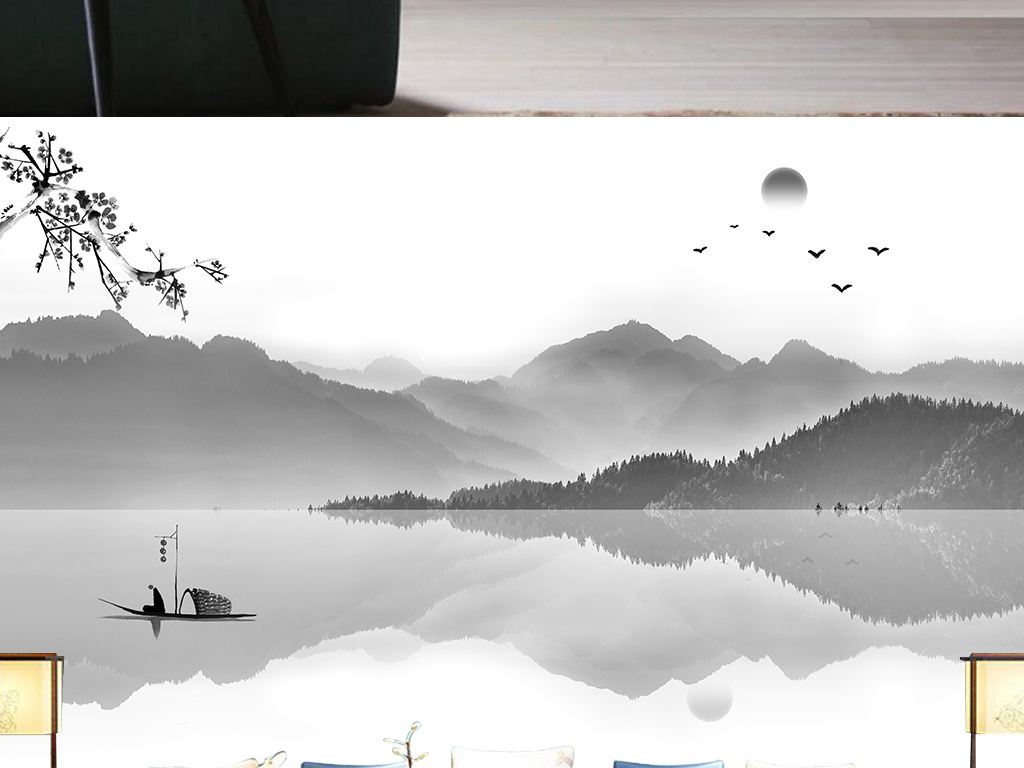 药品集中招标采购药品购销合同范本　　编号：_________ 　　本合同于_________年_________月_________日由_________(招标人名称)(以下简称“招标人”)为一方和_________(投标人名称)(以下简称“投标人”)为另一方按下述条款和条件签署。 　　鉴于招标人为获得以下药品和伴随服务而进行集中招标采购，并接受了投标人对上述药品的投标。本合同在此声明如下： 　　1.本合同中的词语和术语的含义与合同条款中定义相同。 　　2.下述文件是本合同的一部分，并与本合同一起阅读和解释： 　　(1)投标人提交的投标函和网上投标报价; 　　(2)药品需求一览表; 　　(3)合同条款; 　　(4)招标代理机构发出的《中标通知书》。 　　3.投标人将获得以下药品在招标周期内的独家供货资格，并委托_________为配送单位。 　　4.投标人在此保证将全部按照合同的规定向招标人提供药品和服务，并修补缺陷。 　　5.合同所涉及的药品名称为： 　　│品目号│通用名│商品名│剂型│规格│单位│生产厂家│认证情况│中标价(元)│采购量│ 　　6.招标人在此保证，将在收到投标人配送的药品_________日后，向投标人支付货款。 　　招标人(盖章)：_________ 投标人(盖章)：_________ 　　招标人代表(签字)：_________ 投标人代表(签字)：_________ 　　_________年____月____日 _________年____月____日 　　签订地点：_________ 签订地点：_________